Agenda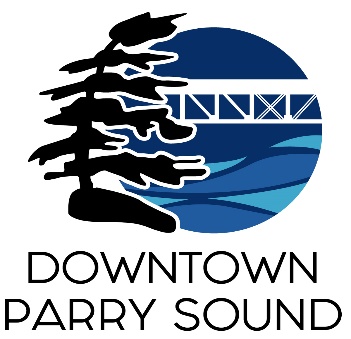 Parry Sound Downtown Business AssociationBoard of Directors MeetingJanuary 11th, 2023 - 6:30pm - Parry Sound Public LibraryITEM1.  Call to Order									2.  Additions and approval of agenda for tonight’s meeting			3.  Approval of minutes from last meeting			4.  Conflict of interest declaration							                            5.  Correspondence	BDO – 2023 audit6.  Old Business    		None7.  New Business 									 PSDBA Board of Directors Seat nominationsUpdate signers on bank account Committee RepresentativesDon Corbett’s request to join the BoardBudget meeting date 						8.  Reports:Financials 									Beautification 									Events									Marketing									Council										Staff			Next Meeting: February 8th, 2023 - 6:30pm - Parry Sound Public Library                Adjournment